Faith – George Michael 1 Person Intro Strum (C) STOPEverybody Join: Well I guess it would be (C)nice... if I could touch your body
I know not (F)everybody... has a body like (C)you
But I’ve got to think twice... before I give my heart away
And I know (F)all the games you play... ‘cause I play them too(C) Oh but I (F)need some time off... from (C)that emotion (F)Time to pick my heart up off the (C)floor, oh
When that (F)love comes down with(Em)out devot(Am)ion, well it (Dm)Takes a strong man baby but I’m (G) / showin’ / you the / door STOPBecause I gotta have (C)faith STOP I gotta have (C)faith STOP
Because I gotta have (C)faith faith faith I gotta have (C)faith faith faith STOP(C)Baby... I know you’re asking me to stay Say please, please, (F)please don’t go away You say I’m giving you the (C)blues
Maybe (uh)...you mean every word you say Can’t help but (F)think of yesterday And a lover who (C)tied me down to the lover boy rules Be(F)fore this river... be(C)comes an ocean
Be(F)fore you throw my heart back on the (C)floor
Oh baby I’ll (F)reconsider... my (Em)foolish not(Am)ion Well I (Dm)need someone to hold me but I’ll
(G) / Wait for / something / more STOPBecause I gotta have (C)faith STOP I gotta have (C)faith STOP
Because I gotta have (C)faith faith faith I gotta have (C)faith faith faith STOPBe(F)fore this river... be(C)comes an ocean
Be(F)fore you throw my heart back on the (C)floor
Oh baby I’ll (F)reconsider... my (Em)foolish (Am)notion Well I (Dm)need someone to hold me but I’ll
(G)Wait for something more Because I gotta have (C)faith STOP I gotta have (C)faith STOP
Because I gotta have (C)faith faith faith I gotta have (C)faith faith faith STOP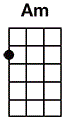 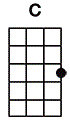 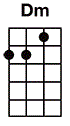 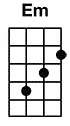 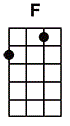 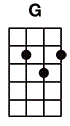 